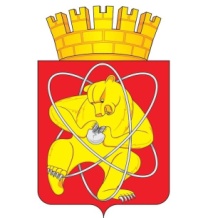 Городской округ «Закрытое административно – территориальное образование Железногорск Красноярского края»АДМИНИСТРАЦИЯ ЗАТО г. ЖЕЛЕЗНОГОРСКПОСТАНОВЛЕНИЕ         10.05.2023                                                                                                                                      № 852г. ЖелезногорскО внесении изменений в постановление Администрации ЗАТО                               г. Железногорск от 04.05.2023 № 834 «Об окончании отопительного периода на территории ЗАТО Железногорск» Руководствуясь постановлением Правительства Российской Федерации от 06.05.2011 № 354 «О предоставлении коммунальных услуг собственникам и пользователям помещений в многоквартирных домах и жилых домов»,  Уставом ЗАТО Железногорск,  ПОСТАНОВЛЯЮ:1. Внести изменения в Постановление Администрации ЗАТО                       г. Железногорск от 04.05.2023 № 834 «Об окончании отопительного периода на территории ЗАТО Железногорск»:1.1. Пункт 1 изложить в новой редакции:«1. Определить 19.05.2023 датой окончания отопительного периода на территории ЗАТО Железногорск.».1.2. Пункт 2 Постановления изложить в новой редакции:«2. Приступить с 19.05.2023 к отключению отопительных систем объектов на территории ЗАТО Железногорск.».2. Управлению внутреннего контроля Администрации ЗАТО г. Железногорск (В.Г. Винокурова) довести настоящее постановление до сведения населения через газету «Город и горожане».3. Отделу общественных связей Администрации ЗАТО г. Железногорск (И.С. Архипова) настоящее постановление на официальном сайте Администрации ЗАТО г. Железногорск в информационно-телекоммуникационной сети «Интернет».4. Контроль над исполнением настоящего постановления оставляю за собой.5. Настоящее постановление вступает в силу после его официального опубликования.Глава ЗАТО г. Железногорск                                                        Д.М. Чернятин